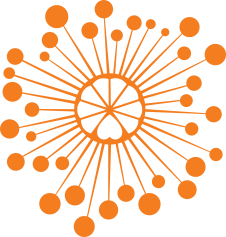 ИНФОРМАЦИОННЫЙ ЦЕНТР АТОМНОЙ ЭНЕРГИИ214000, г. Смоленск, ул. Пржевальского, 4; тел. (4812) 68-30-85www.smolensk.myatom.ru  e-mail: smolensk@myatom.ruИЦАЭ открыл в Смоленске «Скамейку ученого»16 сентября, в преддверии Дня города, в рамках фестиваля энергосбережения #ВместеЯрче Информационный центр по атомной энергии Смоленска при поддержке Администрации областного центра и Госкорпорации «Росатом» открыл «Скамейку ученого».  В субботу новый памятный объект был установлен в центре города, на «Аллее поколений», в память о замечательном ученом Николае Синёве, инженере-конструкторе, участнике атомного проекта СССР, изобретателе первой передвижной АЭС, одном из руководителей комсомольского движения на Смоленщине.  Благодаря новому объекту городского дизайна, у смоленских студентов появилась еще одна традиция, приносящая удачу. Ведь «Скамейка ученого» – это еще и скамейка «прибавления ума и знаний». И теперь, чтобы удачно сдать экзамен, можно не только «пошептаться» с знаменитым оленем в парке Блонье, но и приложить свою зачетку к «священной» зачетке с подписями Эйнштейна, Курчатова, Ньютона и Резерфорда.  Первые желающие нашлись уже на церемонии открытия. Поздравить смолян с открытием нового городского объекта пришли представители органов власти, культурного и научного сообществ областного центра, а также представители основного отраслевого предприятия – Смоленской АЭС.«Совсем скоро Смоленск будет отмечать День города, и отрадно, что сегодня мы открываем новый объект, который сделает наш город еще интереснее и удобнее для смолян и гостей столицы региона. Важно, что «Скамейка ученого» появилась у нас тогда, когда профессии ученых, инженеров, конструкторов и технологов становятся вновь популярными и востребованными в Смоленской области», – отметил Олег Рыбалко, начальник Департамента Смоленской области по энергетике, энергоэффективности, тарифной политике. О биографии Николая Синёва, его смоленских страницах и неоценимом вкладе в отечественную науку рассказала краевед Валентина Калыгина. По ее словам, в молодые годы будущий ученый успешно работал ученым в Катынской школе, был членом редколлегии газеты пионеров Смоленщины «Юный товарищ».  Теперь каждый смолянин сможет почувствовать свою сопричастность к истории науки и техники, присев отдохнуть на «Скамейку ученого». 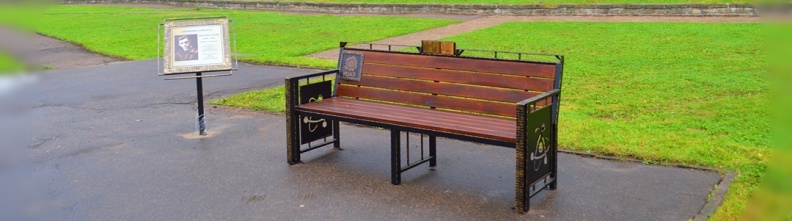 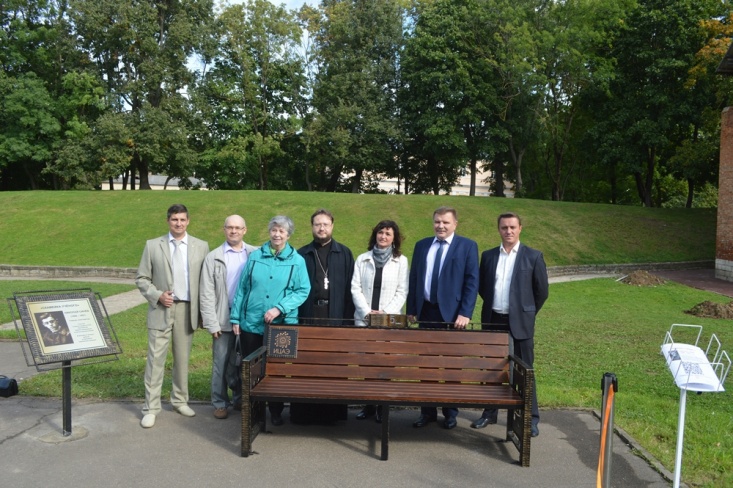 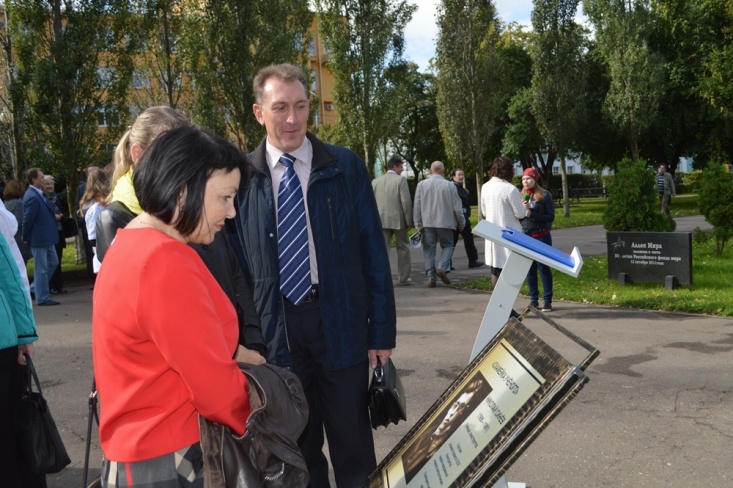 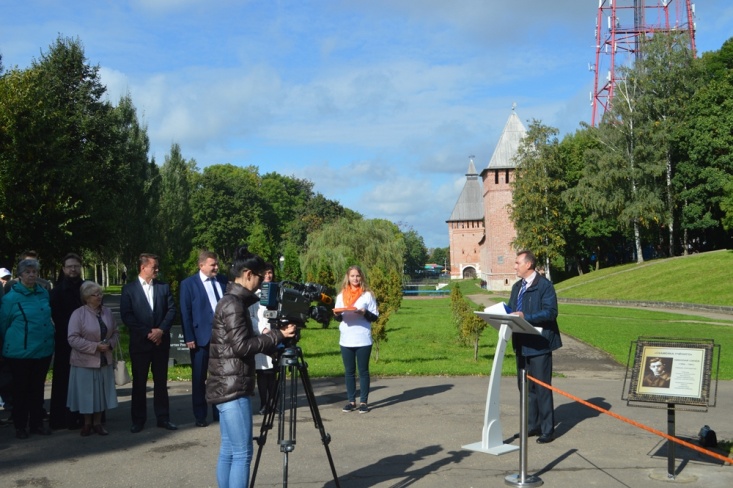 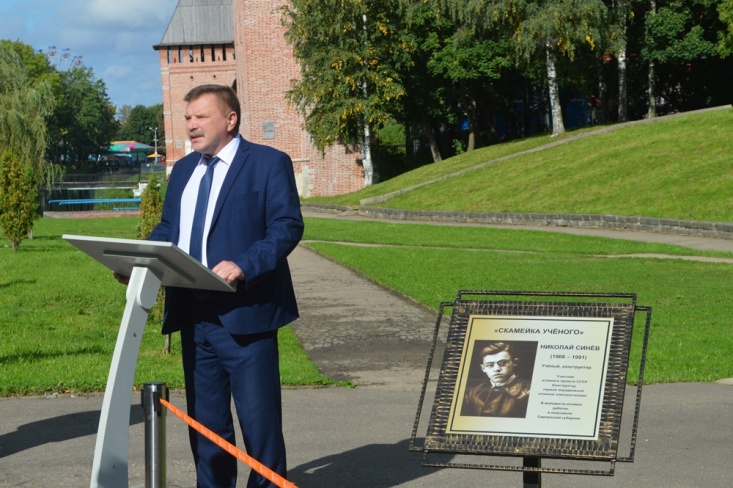 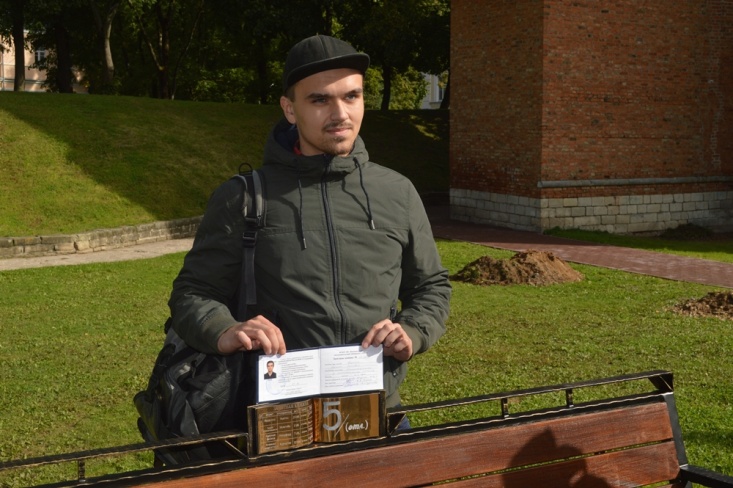 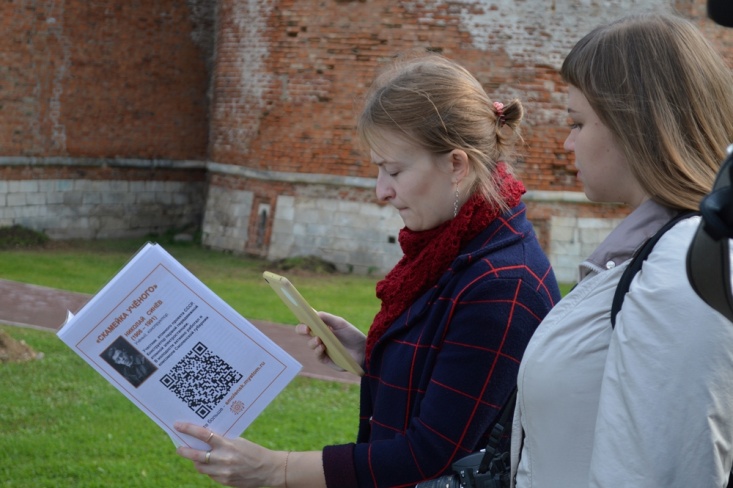 